الاسم: ________________الحصة: _______________التاريخ: _______________اختيار صور لمقالة عن العيد ميمونةالإرشادات: أنت موظف في مجلة "لكل نساء" المغربية.  من اللازم أن تختار صوراً مناسبة للصفحة عن ميمونة.اقرأ المقالة واختر الصور المناسبة.  أعطِ سبباً لكل صورة – لماذا اخترتها أو لم تخترها؟النص: نهاية عيد الفصح “ميمونة”في آخر يوم من أيام عيد الفصح، يحتفل اليهود المغاربة بميمونة. وأساس الاحتفال أنّ في الماضي كان اليهود المغاربة يبيعون كل المأكلولات في بيوتهم التي فيها خميرة إلى جيرانهم المسلمين قبل بداية عيد الفصح اليهودي، ثم يرجّع الجيران المسلمون تلك المأكولات إلى اليهود في ميمونة فيحتفل اليهود والمسلمون بنهاية عيد الفصح مع بعض.  ويزيّن اليهود بيوتهم في ليلة ميمونة، ويحضرون الطاولة بأنواع مختلفة من الوجبات الخاصة بالعيد مثل السمك وسنابل الشعير والقمح والفول والخس والفواكه والحلوى والحليب واللبن والعسل وأكواب مليئة بزيت صافي، بدون نسيان سمك الباجو الأحمر الذي يضعونه في صحن وسط الطاولة.  وهذا السمك رمز لعبورهم البحر الأحمر لما ترك اليهود مصر. وبعد أن يرجع الأب إلى البيت يقوم بمباركة أفراد عائلته. ويحضرون عجينة يضع فيها كل أفراد الأسرة أيديهم ويضعون فيها قطعة من ذهب أو من فضة، بينما يغنّي الرجال أغنية بالعبرية أو العربية أو الأمازيغية وتزغرد النساء، وبعد ذلك يغطون العجينة بخرقة من الصوف أو الحرير، ويكون هذا الاحتفال مناسبة لتحضير الفطائر بالسمك والعسل كوجبة للعشاء والحلويات، كما تتزين النساء بأجمل ما عندهن من ملابس وحلي، وتقوم العائلات والأصدقاء والجيران بتبادل الزيارات في المساء وغالباً ما تكون هذه الليلة لالتقاء الشباب وإعلان الخطوبة.  وفي صباح اليوم التالي يذهب الكل إلى الشاطئ ليتذكّروا عبور أجدادهم للبحر الأحمر، كما أنهم يذهبون إلى الحدائق خارج المدينة لقضاء اليوم هناك.الاسم: ______________الحصة: _____________التاريخ: ______________قراءة عن ميمونة: القراءة الدقيقةخمن معنى الكلمات التي تحتها خط في النص باستعمال السياق وبربطها بكلمات معروفةاختر من ثلاث إلى خمس كلمات لا تعرفها في النص وابحث عن معناها في القاموس أو الإنترنتالرجاء قلب الصفحة إلى الوجه الآخر لتكمل الخطوة الثالثة!استدناداً إلى فهمك للمزيد من الكلمات في النص، قم برسم صورة أو صورتين إضافيتين قد تعرضها بجانب هذه المقالة في مجلة "لك نساء". وليس جودة الرسم هو المهم. المهم أنك تشرح اختياراتك بشكل واضح.الشرحالصورةهل هذه الصورة مناسبة للصفحة عن ميمونة؟ ___________لماذا أو لماذا لا؟ _____________________________________________________________________________________________________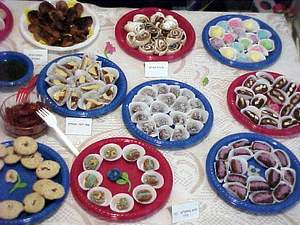 هل هذه الصورة مناسبة للصفحة عن ميمونة؟ ___________لماذا أو لماذا لا؟ _____________________________________________________________________________________________________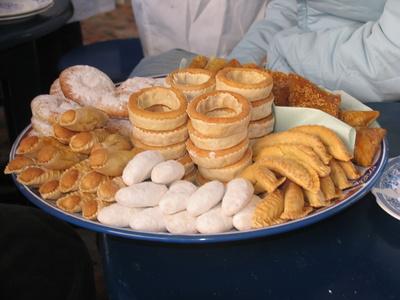 هل هذه الصورة مناسبة للصفحة عن ميمونة؟ ___________لماذا أو لماذا لا؟ _____________________________________________________________________________________________________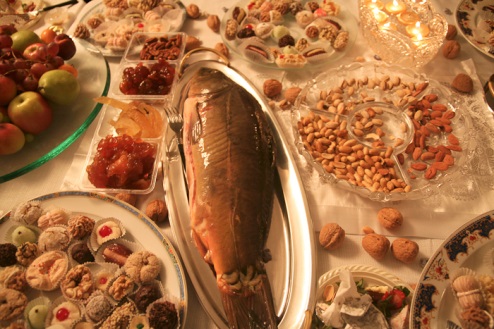 هل هذه الصورة مناسبة للصفحة عن ميمونة؟ ___________لماذا أو لماذا لا؟ _____________________________________________________________________________________________________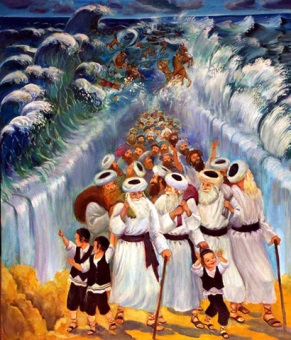 هل هذه الصورة مناسبة للصفحة عن ميمونة؟ ___________لماذا أو لماذا لا؟ _____________________________________________________________________________________________________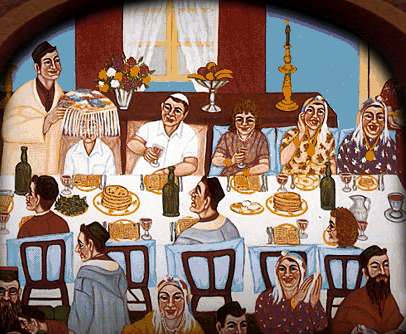 هل هذه الصورة مناسبة للصفحة عن ميمونة؟ ___________لماذا أو لماذا لا؟ _____________________________________________________________________________________________________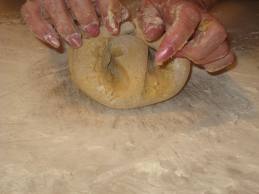 هل هذه الصورة مناسبة للصفحة عن ميمونة؟ ___________لماذا أو لماذا لا؟ _____________________________________________________________________________________________________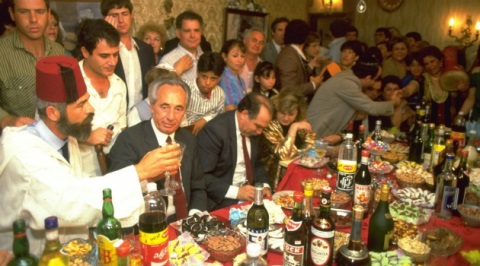 هل هذه الصورة مناسبة للصفحة عن ميمونة؟ ___________لماذا أو لماذا لا؟ _____________________________________________________________________________________________________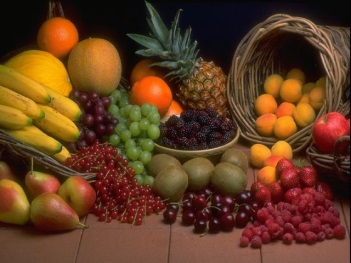 هل هذه الصورة مناسبة للصفحة عن ميمونة؟ ___________لماذا أو لماذا لا؟ _____________________________________________________________________________________________________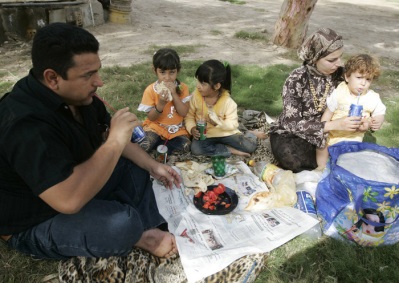 المعنى الحقيقي )سنناقش هذه الكلمات مع بعض)في رأيك، ما معنى هذه الكلمة؟ (خمّن!)الجذر المشترككلمة معروفة لها نفس الجذرالكلمة الجديدةيزيّن \ تتزيّنيرجّعمباركةغالباًأجدادأجمل ما عندهنّالمعنىالكلمة1.2.3.4.5.الشرح: لماذا هذه الصورة؟الصورة________________________________________________________________________________________________________________________________________________________________________________________________________________________________________________________________________________________________________________